To The EditorJournal of Cystic FibrosisThank you for inviting a resubmission of this manuscript.Ms. Ref. No.:  JCF-D-14-00327Title: Cystic Fibrosis Screen Positive, Inconclusive Diagnosis (CFSPID); a new designation and management guideline for infants with an unclear diagnosis following newborn screening Journal of Cystic FibrosisThis is an important paper, reflecting a key output from the Neonatal Screening Working Group, together with important collaborations with the Diagnostic Network Working Group and the US NBS Quality Improvement Consortium.This paper will impact on how these infants are managed globally, providing consistency of approach and designation.This work has not been submitted for publication elsewhere and the revisions have been reviewed by all authors.Finally, we would like to thank the reviewers for their detailed and reflective comments, which certainly have helped make this a better paper.  It is our aim that this paper has a wide readership and we appreciate any suggestions that improve accessibility.This document containsCovering letterResponses to reviewer commentsRevised manuscript (with changes highlighted in red)Highlights (5 bullet points)Yours, Kevin Southern (corresponding author)Cystic Fibrosis Screen Positive, Inconclusive Diagnosis (CFSPID); a new designation and management recommendations for infants with an inconclusive diagnosis following newborn screening.Response to reviewers’ commentsCystic Fibrosis Screen Positive, Inconclusive Diagnosis (CFSPID); a new designation and management recommendations for infants with an inconclusive diagnosis following newborn screening.Munck A ab, Mayell SJ c, Winters V d, Shawcross A c, Derichs N e, Parad R f g,Barben J h and Southern KW c d Corresponding Author,Dr Kevin W SouthernInstitute of Child HealthAlder Hey Children’s HospitalEaton RoadLiverpoolL12 2APUnited KingdomPhone, +44 151 2525054Fax, +44 151 2525456Email, kwsouth@liv.ac.ukaAssociation Française pour le Dépistage et la Prévention des Handicaps de l’Enfant, Paris, FrancebAssistance publique-Hôpitaux  de Paris, Hôpital Robert Debré, CF Center,  Université Paris 7, Paris, Francec Alder Hey Children's NHS Foundation Trust, Liverpool, UKd University of Liverpool, Liverpool, UKe Charité Universitätsmedizin Berlin, Germanyf Harvard Medical School, Boston, USAg Brigham and Women’s Hospital, Boston, USAh Children's Hospital, St Gallen, SwitzerlandAbstract BackgroundNewborn screening (NBS) for cystic fibrosis (CF) results in the recognition of a number of infants with a positive NBS result, but an inconclusive diagnosis.  Varied practice exists with respect the management of these infants.MethodsA Delphi consensus approach was used to determine agreement on statements generated by a Core Group of Specialists.  A designation (naming) exercise was required after Round 1 and further expert opinion was sought to guide that process.  After Round 2, a sensitivity analysis was undertaken to assess the impact of attrition on subsequent agreement levels.ResultsInfants were divided into group A (normal sweat chloride and two CFTR mutations, at least one of which has unclear phenotypic consequences) and group B (intermediate sweat chloride and one or no CFTR mutations).  32 statements were produced for Round 1 and 24 achieved consensus.  After Round 1, a designation exercise was undertaken and the term “CF Screen Positive, Inconclusive Diagnosis (CFSPID)” was suggested for Round 2.  Agreement was achieved for this statement and for all other statements aside from the need for routine respiratory culture, on which there was divided opinion.  The Core Group advocated local practice for this issue.  A sensitivity analysis demonstrated that consensus for Round 2 was achieved by change in opinion rather than attrition.ConclusionWe have generated a new designation and statements to guide the management of infants with CFSPID through a robust international Delphi process.  These statements will be a valuable tool for CF teams and will improve the consistency of management of these infants.Introduction Newborn screening (NBS) for cystic fibrosis (CF) is a valid public health strategy for a population with a high incidence of the condition.(1)  There has been rapid and considerable global expansion of this strategy over the past ten years with a wide variety of protocols employed.(2)  All programmes rely on measurement of immuno-reactive trypsinogen (IRT) from a dried blood sample taken during the first week of life.(2)  This is a sensitive screening test for CF, but a second tier test is needed to improve the specificity of the protocol.  Second tier tests vary from programme to programme, and often include DNA analysis.(3)  The diagnosis is confirmed by clinical assessment, DNA testing and measurement of chloride concentration in sweat (the sweat test).  In some cases the sweat chloride result may be intermediate or CFTR gene changes may be recognised, the phenotypic consequences of which are unclear.  Previous work by this group produced a consensus guideline for the evaluation and early management of infants with an inconclusive or equivocal diagnosis following screening.(4)  This work provided an algorithm for the investigation of these infants with a particular focus on communication with the families. At the same time a consensus group in the US also considered this issue and developed guidelines with similar themes to the European guidelines.(5)  The US group proposed a term for designation of these infants, Cystic Fibrosis Transmembrane Conductance Regulator (CFTR)-related metabolic syndrome (CRMS).  This designation reflects the nomenclature stream under which CF is categorised in the US and the need for a diagnostic designation to comply with US funding arrangements.  The European guidelines did not propose a designation, advocating clear communication of this interim situation to the family.Despite these two guidelines, it has become apparent through published commentaries and surveys of European programmes that diverse practice exists with respect to the management of these infants, ranging from early discharge with little information to the family to full CF care in a CF centre.(6, 7)  There is limited data on the long-term outcomes, but it is clear from epidemiological studies that a significant number will have minimal or no phenotypic consequence.(8, 9)  We also know from case reports that a small number will develop significant CFTR related airway disease that has an impact on their well-being and potentially their survival.(10)In view of this lack of consensus and the limited evidence base on which to guide treatment, the ECFS Neonatal Screening Working Group (NSWG) organised a further Delphi process to determine consensus on the management of these infants.  This paper describes the method employed and the recommendations.  MethodsA core group (AM, AS, JB, KWS and SM) produced preliminary statements through a series of face-to-face meetings, teleconferences and email discussions.  The level of evidence to support each statement was recorded.  Once finalised by the Core Group, the statements were circulated by email to all members of two ECFS working groups (the Diagnostic Network and the Neonatal Screening Working Group).  Additional invitations were made to increase multidisciplinary input.  In total, 391 invitations were sent.  It was determined, a priori, that an agreement level of 80% would constitute consensus, consistent with previous exercises by this group and work in other fields.(4, 11)For Round 1, participants were asked to rate the statements by either agreeing or disagreeing.  Participants in disagreement were asked to provide an alternative statement.  Participants were encouraged to include comments, which were all assessed by the Core Group and influenced the altered statements for Round 2.Following Round 1, the core group revised statements not achieving consensus taking into account comments and suggestions.  When the meaning of a statement was changed these statements were called rewritten.  Some statements that achieved consensus were modified, if the comments were felt to improve or clarify a statement.  Modified and rewritten Round 2 statements were circulated to all respondents to Round 1, together with the original statements and comments.During the consensus process it became apparent that most participants considered there was a requirement for a diagnostic label to classify infants with inconclusive diagnosis.  A separate designation exercise (described more fully in the Results) was therefore undertaken to determine consensus on a diagnostic term for these infants.After Round 2, a sensitivity analysis was undertaken to determine if the result of Round 2 was a reflection of changing opinion or rather a consequence of attrition in the number of respondents.  For participants that contributed to Round 2, we reassessed their responses to Round 1 to assess the impact on agreement.  This analysis was to retrospectively assess the Delphi process and had no bearing on the final statements.ResultsThe first outcome of the Core Group discussion was the decision that two sets of statements were necessary to reflect different degrees of clinical concern for infants with a normal sweat chloride value (<30 mmol L-1) compared to infants with an intermediate sweat chloride value (30-59 mmol L-1).(12)Group A, normal sweat chloride value (<30 mmol L-1)Group B, intermediate sweat chloride value (30-59 mmol L-1)Infants in Group A have two CFTR mutations, at least one of which has unclear phenotypic consequence.  Infants in Group B have one or no CFTR mutations.  Infants with two CFTR mutations and an intermediate sweat chloride should be referred to a CF clinic, as per previous consensus agreement.(4) Statements for Group B were associated with more active interventions.  The decision to establish this grouping was subjective, after much discussion, and not based on any current evidence that infants in Group A have a better course than infants in Group B.  Round 132 statements were generated for Round 1 (Figure 1).Eighty-five responses from specialists in 25 countries (within and outside Europe) were received (22% response rate).  Twenty-four of the 32 statements achieved a level of agreement over 80% (Figure 1).  Figure 1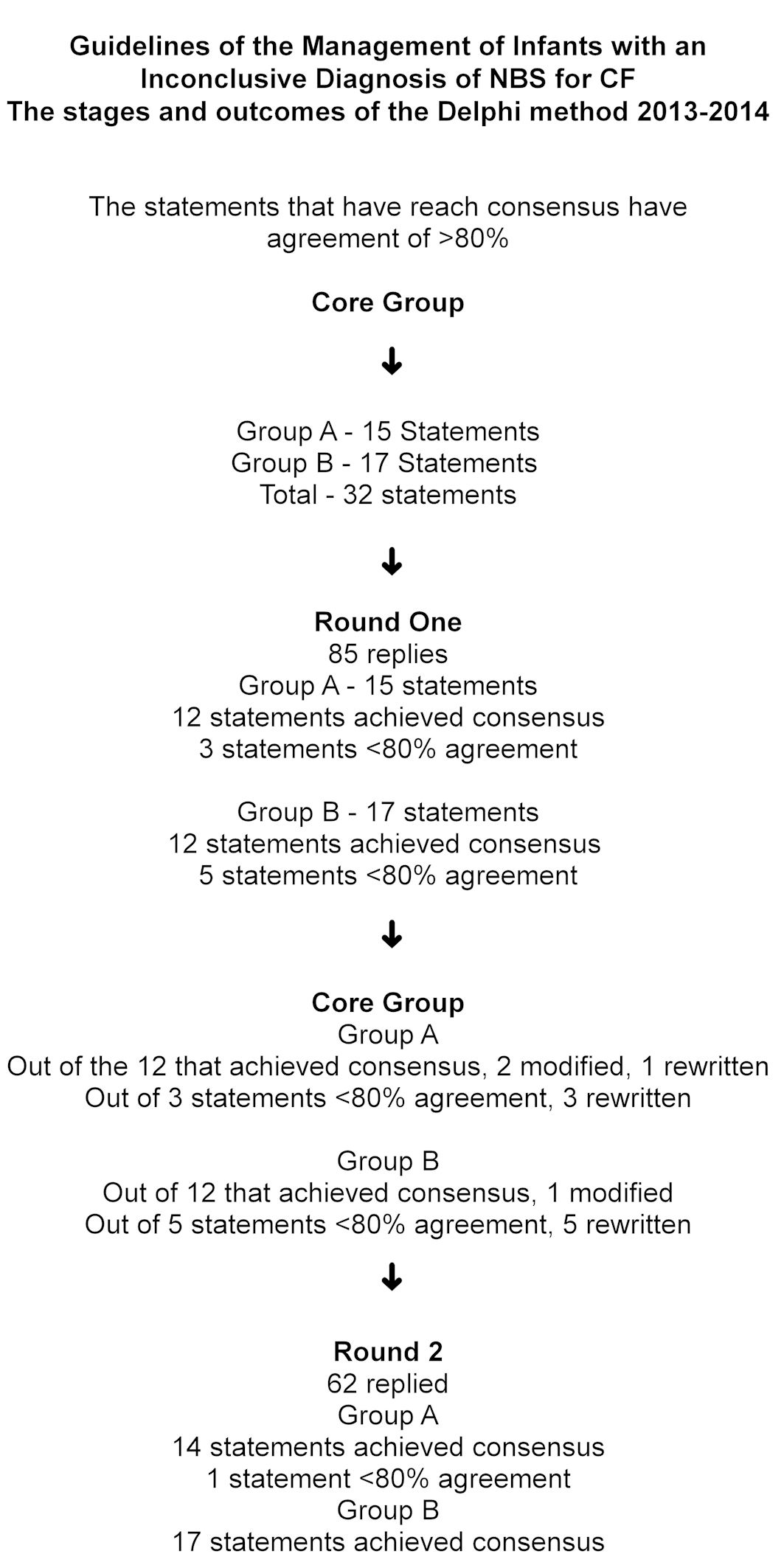 Designation exerciseIn Round 1, specialists were asked to consider the statement, “Physicians should avoid using terms such as CFTR-related metabolic syndrome (CRMS) to designate these infants, as this may lead to unnecessary medicalisation.”  This achieved an 80% agreement for Group A and 76% for Group B.  It was clear from the comments that the majority of respondents considered that a consistent designation for these infants would be helpful for data collection and communication with families, but did not agree with use of the term CRMS. A list of 10 alternative designations (including “no label” option) was compiled by the Core Group from all the suggestions provided and circulated to the respondents from Round 1 as a separate Designation Exercise (Figure 2). Sixty-three replies were received to the designation exercise.  Fifty-eight respondents (92%) agreed with the use of a label, and it was clear from comments that including “screen positive” was an important part of the designation. The results of this exercise were discussed by the core group and with representatives of the ECFS Diagnostic Network Working Group (ND) and the US Quality Improvement Consortium (RP).  The designation exercise identified two clear favourites with respect to designation, “Screen Positive Equivocal Diagnosis of CF” and “Inconclusive CF Diagnosis” (Figure 2).  The Core Group and invited experts felt that a term that combined these statements would be ideal, as equivocal is a challenging word for some non-English speakers and it was felt important to include CF Screen Positive. The Core Group decided on the term Cystic Fibrosis Screen Positive, Inconclusive Diagnosis (CFSPID) and a modified statement including this designation was circulated in Round 2.  In Round 2, the statements (A7 and B7) advocating this term achieved 90% agreement for Group A and 92% for Group B.Figure 2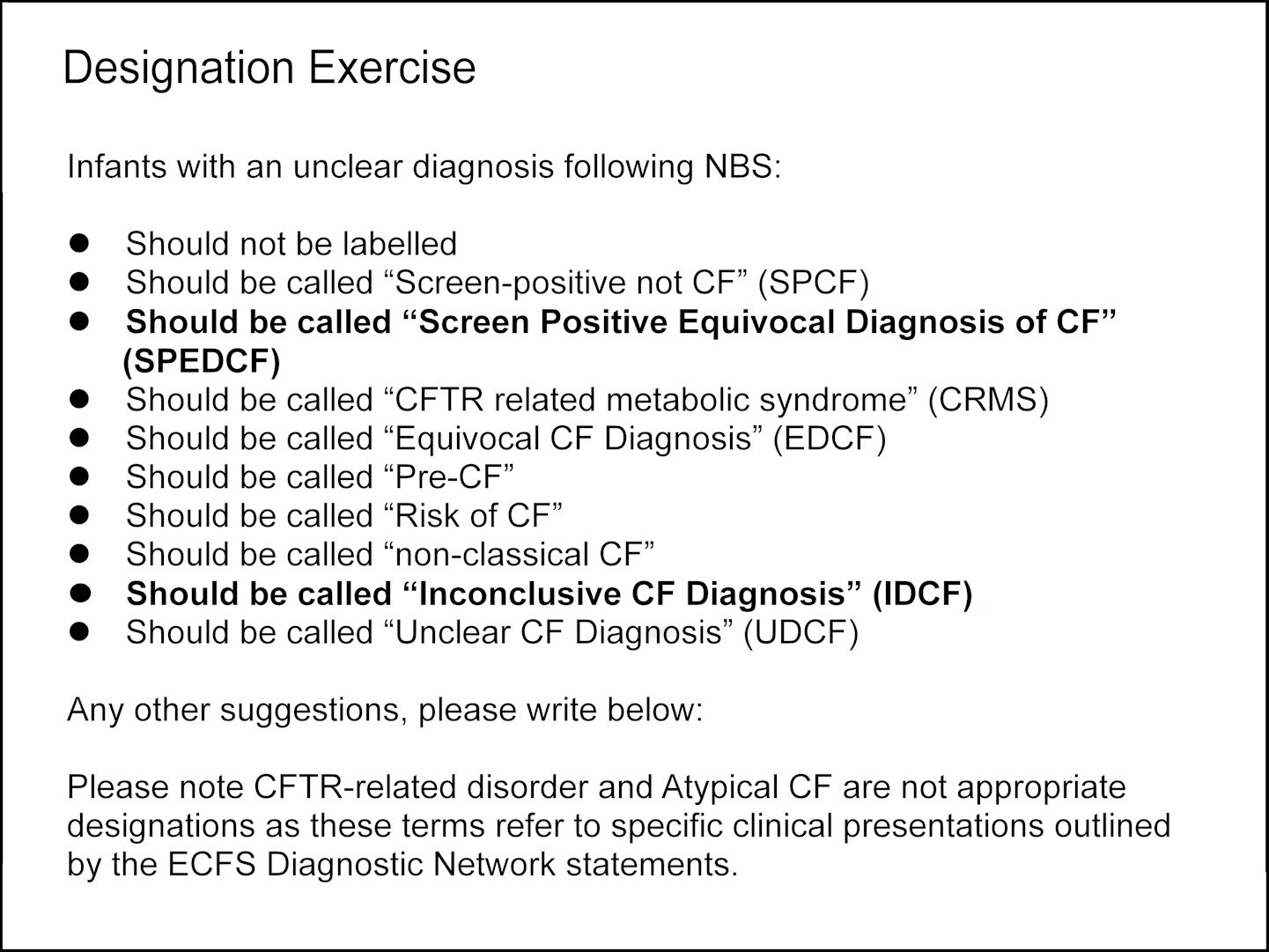 Round 2Eight statements did not achieve consensus in Round 1 and were all rewritten (3 from group A and 5 from Group B).  Twenty-four statements (12 for each group) achieved agreement (>80%) in Round 1.  Three of these (2 Group A, 1 Group B) were modified to improve clarity.  One statement (on designation) was rewritten, despite achieving agreement for Group A.  Three modified and nine rewritten statements were presented to the participants for Round 2 (Figure 1). Sixty-two responses were received for Round 2 (27% attrition rate).  A consensus of greater than 80% was achieved on all six statements relating to Group B, and 5 of the six statements for Group A, therefore following Round 2 consensus was achieved on 31 out of 32 statements (Table 1). The statement on respiratory cultures is discussed below.Specific issues and commentsFollow up arrangements and cross infectionThe round 1 statement suggested that children should be followed up in a specialist CF clinic “unless local circumstances enable reliable long-term follow-up”.  Although this statement achieved consensus for Group A, it did not for Group B.  Comments revealed that participants felt strongly that the care of these infants should be led by a CF specialist physician whether or not this was in a CF clinic because of the difficulty in determining outcomes for these infants. The statement was therefore rewritten for Round 2.A statement relating to cross-infection achieved consensus in Round 1, but was modified for Round 2, because the Core Group felt comments improved the clarity of the statement.The CFTR-2 website (www.cftr2.org)The majority of respondents felt that CFTR-2 was an important source of information but that responsibility for reviewing this website should be with clinicians, not the parents.  Whilst the website may be helpful for families, respondents commented that a number of rarer mutations are not currently included in the website and the resource is only available in English.  The statement was therefore rewritten to state that clinicians should regularly review the website and discuss the findings with families. This achieved consensus for both Groups A and B. Influenza vaccineThe round 1 statement suggested routine annual influenza vaccination and there were varied responses to this, reflecting the lack of evidence in this area.  Agreement was achieved for Group B (intermediate sweat chloride), but not Group A.  Many respondents felt this recommendation excessive for children who are likely to be healthy. A rewritten statement for Group A was circulated in round 2, removing routine influenza vaccination from the recommendations for this group and this achieved agreement.Respiratory CulturesAgreement was not achieved on statement 12 for Group A.  This reflects divided opinion on this matter, ranging from respondents who felt undertaking a respiratory culture was an unnecessary and distressing investigation for an infant to those who felt strongly that cultures should be obtained at every patient encounter with the CF service.  It was not possible to achieve consensus regardless of the direction of the statement.  We have recommended local practice should be adopted for routine respiratory culture.Dietary salt intakeIn Round 1, it was suggested that children in Group B (intermediate sweat chloride) should be advised not to restrict their dietary salt intake, in contrast to the usual public health advice.  This was felt to be excessive, as in the absence of confirmed CF the risk of salt loss was felt to be minimal under normal circumstances.  The statement was rewritten to advise non-restriction of dietary salt intake only in periods of increased sweat loss and consensus was achieved.Sensitivity AnalysisSixty two participants responded to Round 2.  When the Round 1 responses of these participants were analysed retrospectively, there were some different outcomes compared to the results for all the respondents.  One statement that did not reach consensus in Round 1 did when only respondents to Round 2 were considered, but 8 statements that did reach consensus in Round 1 had a level of agreement below 80%.  Overall this exercise demonstrates that the consensus achieved in round 2 was a result of changing opinion as opposed to attrition with only previously positive participants responding to Round 2.The final statements are listed in Table 1. Consensus was not achieved for statement A12 concerning respiratory cultures, and we recommend that clinics continue to use local protocols, until more evidence is available to guide practice.  DiscussionThe management of children with an inconclusive diagnosis following NBS for CF has been extremely variable between different countries, regions and even within the same clinic.  Clear guidance to CF teams on this topic is required.  We hope the production of these recommendations will lead to a more consistent experience for families in this position.The recommendations have been developed through a robust and inclusive process, adopting a Delphi approach.  The consensus statements reflect a general reluctance to engage these healthy infants in unnecessary medicalisation but also anxiety that some of these infants will eventually develop significant disease.  Communication and education of the families has been a consistent theme and developments in the field, such as the CFTR-2 website, have been incorporated in this process.The use of the new term Cystic Fibrosis Screen Positive, Inconclusive Diagnosis (CFSPID) is aimed at aiding communication between professionals and with families. It is a descriptive term rather than a diagnostic label, as these infants do not have a disease but have a number of risk factors for developing CF related issues in the future.  Two other benefits of designation are 1) providing a “diagnostic” label, which is important in some healthcare systems to activate appropriate support and 2) providing a clear classification to support reliable data entry to facilitate long term analysis of outcomes.  At present, data from these infants is either inappropriately stored on CF registries or not at all.  Another key outcome of this process was the division of these infants into those with a normal sweat chloride (Group A) and those with an intermediate sweat chloride (Group B).  Statements for Group B reflected a higher level of clinical concern for these infants.Thirty two statements were produced to guide CF physicians and multi-disciplinary teams in managing these infants consistently.  The nature of follow up and investigations was one of the most debated issues by participants but we have managed to attain consensus from a wide range of experts and views. It was considered important these children are managed by a clinician with experience in CF, though not necessarily in a CF clinic since they do not have CF and do not require input from the multidisciplinary team.  One of the key themes in the consensus is that these children should not be “over-medicalised”.  Other than a repeat sweat test at 6-12 months of age, no routine investigations are advised at diagnosis for these children. At annual review, no routine investigations are advised.  We could not achieve a consensus on the matter of routine respiratory cultures in asymptomatic children, reflecting the strength of feeling on this issue.  Overall, it was agreed that investigations should be guided by clinical symptoms and signs.  Clear information should be provided to both families and the primary care physician regarding recognising and acting on significant symptoms.  The importance of communication with families is highlighted throughout the guideline and participants felt very strongly that this was one of the main issues, although at the moment it was felt that accessing the CFTR-2 website should be the primary responsibility of the physician rather than the parents. Duration of follow up has not been discussed, as this will be dependent on individual progress. Infants may move from a designation of CFSPID to CF if clinical features of CF become apparent or if the sweat test moves from an intermediate to a CF-confirmatory result. Infants with CFSPID have a positive newborn screen for cystic fibrosis representing some degree of lifetime risk for the development of CFTR-related disorder which families should be aware of.(13)  Infants in Group B who have one or no mutations whose sweat test subsequently returns to normal range could be considered as having a significantly lower lifetime risk.  Future work will determine more clear recommendations on length of follow-up.Management of infants with an inconclusive diagnosis after NBS for CF is challenging.  The production of these recommendations will hopefully result in a more consistent approach for families in this situation and a firmer foundation on which to assess the outlook for these infants.  These recommendations will be reviewed as more evidence on the outcome of infants with CFSPID becomes available.Table 1AcknowledgementsWe would like to thank the European CF Society for supporting the two working groups involved in this exercise.  We thank the many participants for their enthusiastic contributions, in particular, Elinor Burrows for her precise comments on designation.  LegendsFigure 1An illustration of the phases of the Delphi process.  The contributions at each phase are recorded.  Statements that required a change in content were called rewritten.  Some statements were modified (minor changes) to improve clarity, but with no change in meaning. Group A (normal sweat chloride value (<30 mmol L-1) and two CFTR gene mutations, at least one of which has unclear phenotypic consequence) and Group B (intermediate sweat chloride value (30-59 mmol L-1) and one or no CFTR mutations). Consensus was achieved if agreement was > 80%.Figure 2From the responses to Round 1, the Core Group produced these 10 options, which were circulated for the designation exercise.  Respondents were asked to select their preferred option.  The two most popular options were “Screen Positive Equivocal Diagnosis of CF” (33%) and “Inconclusive CF Diagnosis” (27%).Table 1The 31 statements that achieved consensus.  These recommendations guide management of infants in Group A (normal sweat chloride value (<30 mmol L-1) and two CFTR gene mutations, at least one of which has unclear phenotypic consequence) and Group B (intermediate sweat chloride value (30-59 mmol L-1) and one or no CFTR mutations). One statement (A12) did not achieve satisfactory agreement.References1.	Farrell PM. Is newborn screening for cystic fibrosis a basic human right? J Cyst Fibros 2008;7:262-5.2.	Castellani C, Southern KW, Brownlee K, Dankert Roelse J, Duff A, Farrell M, et al. European best practice guidelines for cystic fibrosis neonatal screening. J Cyst Fibros 2009;8:153-73.3.	Southern KW, Munck A, Pollitt R, Travert G, Zanolla L, Dankert-Roelse J, et al. A survey of newborn screening for cystic fibrosis in Europe. J Cyst Fibros 2007;6:57-65.4.	Mayell SJ, Munck A, Craig JV, Sermet I, Brownlee KG, Schwarz MJ, et al. A European consensus for the evaluation and management of infants with an equivocal diagnosis following newborn screening for cystic fibrosis. J Cyst Fibros 2009;8:71-8.5.	Borowitz D, Parad RB, Sharp JK, Sabadosa KA, Robinson KA, Rock MJ, et al. Cystic Fibrosis Foundation practice guidelines for the management of infants with cystic fibrosis transmembrane conductance regulator-related metabolic syndrome during the first two years of life and beyond. J Pediatr 2009;155:S106-16.6.	Nelson MR, Adamski CR, Tluczek A. Clinical practices for intermediate sweat tests following abnormal cystic fibrosis newborn screens. J Cyst Fibros 2011;10:460-5.7.	Ren CL, Desai H, Platt M, Dixon M. Clinical outcomes in infants with cystic fibrosis transmembrane conductance regulator (CFTR) related metabolic syndrome. Pediatr Pulmonol 2011;46:1079-84.8.	Scotet V, Audrezet MP, Roussey M, Rault G, Dirou-Prigent A, Journel H, et al. Immunoreactive trypsin/DNA newborn screening for cystic fibrosis: should the R117H variant be included in CFTR mutation panels? Pediatrics 2006;118:e1523-9.9.	Thauvin-Robinet C, Munck A, Huet F, Genin E, Bellis G, Gautier E, et al. The very low penetrance of cystic fibrosis for the R117H mutation: a reappraisal for genetic counselling and newborn screening. J  Med Genet 2009;46(11):752-8.10.	Peckham D, Conway SP, Morton A, Jones A, Webb K. Delayed diagnosis of cystic fibrosis associated with R117H on a background of 7T polythymidine tract at intron 8. J Cyst Fibros 2006;5:63-5.11.	Harold A. The Delphi Method, Techniques and applications. New Jersey Institute of Technology: Linstone & Murray Turoff;  200212.	Goubau C, Wilschanski M, Skalická V, Lebecque P, Southern KW, Sermet I et al. Phenotypic characterisation of patients with intermediate sweat chloride values: towards validation of the European diagnostic algorithm for cystic fibrosis. Thorax. 2009 Aug;64(8):683-9113.	Bombieri C, Claustres M, De Boeck K, Derichs N, Dodge J, Girodon E et al. Recommendations for the classification of diseases as CFTR-related disorders. J Cyst Fibros. 2011 Jun;10 Suppl 2:S86-102.	HighlightsSome infants have an inconclusive diagnosis of CF following newborn screeningA Delphi consensus was undertaken to guide the management of these infantsThese infants should be called “CF Screen Positive, Inconclusive Diagnosis (CFSPID)”Overall, the recommendations suggest limited intervention, but careful monitoringInterventions for infants with an intermediate sweat chloride were more pro-active. Comment NumberSectionCommentResponseReviewer #1: Comment 1OverviewThe care of infants identified by newborn screening who do not have a definitive diagnosis (as either having CF or as healthy carriers) is is an important topic.  The guidelines developed in the United States do not carry strong weight in Europe, and so the development of European guidelines is appropriate. Experts throughout Europe were consulted. In the absence of data to guide management of these children, a Delhi consensus approach was appropriate. The paper aims to present the process followed to arrive at the consensus guidelines. The paper is disorganised and hard to read, see specific comments.Our goal has been to write a paper that is accessible to a wide readership.  Hopefully the responses and corrections below will improve readability, particularly for readers for whom English is not their first language.We thank all the reviewers for taking the time to go over the paper in detail.Comment 2TitleI think it would be better to use the word inconclusive instead of unclear in the title. It may appear redundant but avoids the use of another term.We agree with the reviewer that we do not want to add to what is already a confusing situation.  We will therefore revert to using inconclusive instead of "unclear" in the titleComment 3IntroductionI would like to see a clearly stated aim of the paper. I believe that the aim is both to present these ECFS guidelines and the methodology to achieve consensus.Sentence added to introduction.  This paper describes the method employed and the recommendations.  Comment 4MethodsNot all the list of participants is from Europe…a brief explanation of why/how others were included.This project was co-ordinated by the ECFS Neonatal Screening Working Group but was an international process, not exclusively European.  We have clarified this in the methods and have added the denominator asked for in comment 8 and response rate. Comment 5The determination, a priori, of 80% agreement, seems fine, but surely there is a methodological reference or agreement on this figure from elsewhere (reference 4 is the same groups previous publication on this topic). Is there an original description of the Delphi method to reference?We have added the Harold reference "The Delphi Method, techniques and applications" 2002Comment 6Groups A and B need clear explanation/definitionWe have added two bullet points to make this paragraph clearer.Comment 7ResultsIt is a great pity, in my mind, that the core group elected to have two statements for the CFSPID infants…this seems to generate confusion, complicate the recommendations and when there is no evidence for any of it, makes less sense.The Core Group felt this to be a key outcome of this process, the distinction between these two cohorts was felt to be important and has resulted in good agreement on the two sets of statements.  None of the 85 contributors to the Delphi process commented negatively on the decision to have two sets of statements.  We have added a sentence in the discussion to clarify this.Comment 8No response rate is given (85 responses to round 1, but how many sent out? Same problem for round 2, I assume 85 sent out???)Report a % response rate.Denominator and response rate addedComment 9It might be best to look at the figure now: Figure 1. The word equivocal should be removed and the correct term, CFSPID used (don't introduce another word!).Yes sorry, this was a mistake, we have removedComment 10Generally good flow diagram.Comment 11I can't really determine the difference between rewritten and modified. This could be better explained, this is a type of methodological issue. It would be OK to explain it more clearly in the text section round 2.We agree this is quite confusing and hopefully will be clearer in the revised paper. We have clarified in the methods. Modified is when the statement is changed to improve clarity (some statements that achieved agreement were modified to improve readability).  Rewritten is a fundamental change in the content, reflecting comments.  We will clarify this throughout the paper and make the corrections highlighted.Comment 12Round 2…the numbers don't add up, Group A: in round 1 there were 15 statements, but after round two 15 (consensus) + 1 (no consensus)=16! Group B there were 17 statements in round 1, but after round 2, 16 (consensus) +????Thank you for highlighting this mistake, which we have correctedComment 13Back to the paper:Round 1: where does >60% approach consensus come from (this was not discussed a priori….may be best to just say seven statements had 60-79% consensus and leave the interpretation out! Also with "poor level of agreement"This is a fair comment.  We have removed this subjective assessment of the level of agreement.Comment 14The designation issue is really just one of the main statements and perhaps could be discussed after round 2. You don't report the level of consensus for the term CFSPID. While we are discussing the designation exercise, Figure 2 is very unclear...a figure should be self-explanatory...was this the question put to the group...round 1 or 2. Why do some responses have % figures, but others not?We have taken on board these helpful comments.  We have put all the designation exercise together in one section (we agree there was duplication before).  We have clarified the Legend for Figure 2, including the% response for the two most popular options (now removed from Figure)Comment 15Specific issues and CommentsA brief explanation of why these statements were chosen for analysis would help.See aboveComment 16The cross infection statement (line 34-36) just appears after the follow-up section...what is it doing here, on its own..needs a title...Thank you, we have added to titleComment 17Respiratory cultures...I see that A12 is taken out of recommendations...this leaves the recommendations for Group A with a missing number (this is the sort of thing that makes the whole paper/recommendations messy). However, the paragraph is finished with a recommendation anyway...but this is put at the end of Group B's recommendations in the statements list.We have moved statement A12 and placed it under the A statements in the table.  We agree with the reviewer that it was confusing before, but have not reordered the statements as we wanted to highlight that statement A12 did not reach consensus and for those infants, clinics should adopt local policy.  We have clarified this in the discussionComment 18The designation exercise gets a second billing! Now I see the % consensus! This disorganisation takes away from the paper. Have one section on Designation.Thank you, see response to comment 14Comment 19Sensitivity analysis..This is confusing...If 8 responses had a level of agreement below 80% when you looked back at round 1...6 of the round 1 statements had been revised or modified in response to comments, leaving 2 that were unchanged, but were now<80% at round 2....but these haven't been removed? So you are keeping them on the basis of round 1 responses, not round 2. Which round is correct?The sensitivity analysis was a review of the process and has no bearing on the level of agreement.  We have clarified this.Comment 20How about reporting the statements with the % agreement?We are keen to keep this table simple, we can provide these statements and comments as an appendix or full list of comments etc if that is felt helpful.Comment 21DiscussionParagraph 1..a poor start..this is mostly a rehash of the introduction. Come out and make a clear statement of important findings.We agree with reviewer 3 about the term guideline and have changed throughout.  Comment 22Paragraph 2 "in this guidance"...should read.."guideline"ChangedComment 23Paragrapgh 7 "Alternatively clearer information may become available from the CFTR-2 database"...to do what? Exclude CF and let the children go?We have added a comment that data from CFTR-2 may clarify if a mutation is disease causing.  Comment 24Group A...how can this group have one or no mutations? Aren't they elevated IRT, two mutations (you might actually be better to think of them as CFTR sequence variations!) and normal sweat Cl?? Similarly...how can the sweat return to normal if it was normal to start with?....Perhaps there needs to be a clear definition of your two groups in the introduction (or method), ie where NBS can leave an infant. While we are on this topic, Group B in the consensus statement list includes infants with no mutations.. are these babies with very high IRT who had no mutations but still had a sweat test?International advice is not to use "sequence variation"Reviewer #2:Comment 25Major comments:This is a clearly written review of the process used to achieve consensus on the care of infants who have a positive newborn screen for CF but inconclusive diagnostic evaluation, and the new recommended terminology for describing such infants.There is one issue that is not adequately discussed in this paper:  how the presence of CF-causing mutations versus mutations of variable significance might affect care.  The US definition of CRMS includes indeterminate (or intermediate) sweat chloride with or without identification of two CFTR mutations, one or both of which are of unknown or variable significance.  In this paper, the classification of groups A  as normal sweat test with 2 CFTR mutations and group B as intermediate sweat with 0 or 1 CFTR mutations actually misses a fair number of infants with unclear diagnoses after newborn screening, including those with a severe mutation and the R117H mutation.  I suspect that this was done for simplicity, and does account for most cases, but devoting a paragraph in the discussion to cases that may not be either group A or B and the need for additional clinical decision making in such cases is important.Our previous work suggests that infants with 2 mutations and indeterminate sweat chloride values should be referred for standard CF care.  We have added a sentence to clarify this.Comment 26Minor comments:In figure 2, after "inconclusive diagnosis of CF" there is a (27%).  This does not make sense in this context and should be removed.Clarified as for comment 14Reviewer #3Comment 27OverviewThis report summarizes the recommendations for the management of infants with a positive CF newborn screen (NBS) but inconclusive diagnostic testing.  This was developed using the Delphi process involving the ECFS NWWG, a group of clinicians with a high degree of expertise and experience in CF NBS.  While this document is useful and the Delphi method is an accepted approach to achieving consensus, I have some concerns that this document at times contradicts itself and presents a much stronger sense of rigor than is actually present.We have tried to conduct an inclusive, open and robust process.  We are not sure which component of the process the reviewer is referring to, although hopefully the changes we have made in response the detailed and helpful comments will make the manuscript clearer.Comment 281.      I am uncomfortable with calling these recommendations "guidelines".  Over the last several years, the process of guideline development has become much more rigorous, and consensus opinion in the absence of actual evidence is considered the lowest grade of evidence.  Most guideline systems, such as the U.S. Preventive Services Task Force or GRADE, will preface consensus based recommendations either as optional or very weak.  It's OK to use consensus when there is an absence of evidence, but it's important to be transparent about the limitations of this approach as a clinical practice guideline.  Would the authors consider changing the title to "recommendations" or results of a consensus conference?We have changed guidelines to recommendations throughoutComment 292.      Some of the consensus recommendations lack a clear rationale.  For example, if no interventions are being recommended, why recommend that infants follow up at a CF specialty clinic?  Primary care physicians are perfectly capable of weighing infants and asking about cough.  Especially in the absence of evidence supporting these recommendations, there should be some explanation or rationale for why this is being recommended.The opinion of the reviewer is shared by some, that primary care physicians are quite capable of following the progress of these infants, but the vast majority of respondents felt that a CF physician should be responsible (though many felt this did not need to be in a CF clinic and there were convincing arguments as to why review in a non-CF clinic may be appropriate).  We can provide detail like this for every statement but we were keen not to present an overlong manuscript.  We feel we have achieved that whilst highlighting the issues that were contentious.Comment 303.      The recommendations differ between CFSPID infants with normal sweat Cl and those with intermediate sweat Cl, but the Discussion does not make that clear (p. 11/lines 45-51).  What is the rationale for the difference in recommendations?  Is the group concerned that these infants are at higher risk for developing features of CF disease?We have clarified this in the methods and discussion.Comment 314.      There seems to be a contradiction between their statement that CFSPID infants should not be over medicalised and their recommendation to do things like give antibiotics for a cough.Only for infants in Group B, the recommendation was that these infants should have a lower threshold for oral AB's than the general population.  It is important to remember that these statements reflect a consensus, we had more intensive and less intensive suggestions (but these were in the minority) Comment 325.     Several groups around the world are looking at the outcomes of CFSPID, so we are likely in the near future to have some actual data that can inform clinicians.  The authors should acknowledge that their recommendations are likely to require review and possible revision within the next few years.We agree it is important these recommendations are reviewed as more evidence emerges with respect to the outcome of this large population.  Final sentence added. Contributors AffiliationBalfour-Lynn Ian MRoyal Brompton Hospital, London, UKBeckers MichaelAssociation Luxembourgeoise de Lutte contre la Mucoviscidose a.s.b.l.", LuxembourgBarben JürgChildren's Hospital, St Gallen, SwitzerlandBerrocal Castañeda, Montserrat Complexo Hospitalario Universitario de Ourense, SpainBhatt Jayesh Nottingham Children's Hospital, Nottingham, UKBlau HannahSchneider Children's Medical Center of Israel, Petah Tikva, IsraelBoga Alfonso SolarTeresa Herrera Hospital, A Coruña, SpainBrouard JacquesCentre Hospitalier Universitaire de Caen, Caen, FranceBurrows ElinorAlder Hey Children's NHS Foundation Trust, Liverpool, UKBush AndrewImperial College and Royal Brompton Hospital, London, UKCaballero GracielaInstituto de Previsiòn Social BPS, Montevideo, UruguayCarr Siobhán BRoyal Brompton Hospital, London, UKCastellani CarloCystic Fibrosis Center, Azienda Ospedaliera Universitaria Integrata, Verona, ItalyChivers Mark ABC Childrens's Hospital, Vancouver, British Columbia, CanadaCirilli NataliaCystic Fibrosis Center, United Hospitals - Salesi Children's Hospital, ItalyColon CristobalHospital Clínico Universitario de Santiago de Compostela, SpainCorbetta CarloOspedale dei Bambini "V. Buzzi", Milan, ItalyCowlard JacquiBarts Health NHS Trust, London, UKDankert-Roelse JeannetteDutch Society of Paediatrics, Netherlands Davies Jane CImperial College London & the Royal Brompton & Harefield NHS Foundation Trust, UKDe Boeck KrisUniversity Hospital of Leuven, Leuven, BelgiumDerichs NicoCharité Universitätsmedizin Berlin, GermanyDesai MayaBirmingham Children's Hospital, Birmingham, UKDluholucký SvetozarChildren Faculty Hospital, Banská Bystrica, SlovakiaDoull IoloChildren's Hospital for Wales, Cardiff, WalesElborn StuartEscribano-Montaner AmparoQueens University, Belfast, Northern Ireland, UKUniversity Clinic Hospital of Valencia, Valencia. SpainFall AndrewRoyal Hospital for Sick Children, Edinburgh, Scotland, UKFarriaux Jean PierreInternational Society of Neonatal Screening, FranceFelix MiguelHospital Pediátrico,  Centro Hospitalar Universitário de Coimbra, PortugalGartner SilviaHospital Universitari Vall d´Hebron, Barcelona, SpainGilchrist Francis JRoyal Stoke University Hospital, Stoke-on-Trent, UKGonska TanjaUniversity of Toronto and Hospital for Sick Children, Toronto, Ontario, CanadaGoyens PhilippeUniversité Libre de Bruxelles, Brussels, BelgiumHull JeremyChildren's Hospital, Oxford, UKHanssens Laurence Université Libre de Bruxelles, Brussels, BelgiumHolubova AndreaUniversity Hospital Motol, Prague, Czech RepublicJavadpour SheilaOur Lady's Children's Hospital Crumlin, Dublin, IrelandKashirskaya NataliyaResearch Centre for Medical Genetics RAMS, Moscow, RussiaKavanagh CarolineNorfolk and Norwich University Hospital Foundation Trust, Norwich, UKKerem EitanHadassah Hebree University Medical Center, Jerusalem, IsraelKrivec UrošUniversity Children's Hospital, Ljubljana, SloveniaKrulisova VeronikaCharles University and University Hospital Motol, Prague, Czech RepublicLebecque PatrickCliniques Universitaires St Luc, Université de Louvain, Belgium Hjelte LenaStockholm CF Center, Karolinska University Hospital, Stockholm, SwedenLentini Eduardo RHospital de Niños de Mendoza, ArgentinaLindblad AndersQueen Silvia Children's Hospital, Göteborg, SwedenLinnane BarryUniversity Hospital Limerick, Dooradoyle, Limerick, IrelandLoughrey ClodaghRoyal Belfast Hospital for Sick Children, Belfast, Northern Ireland, UKLucidi VincenzinaBambino Gesù Children's Hospital, Rome, ItalyMarshall TomRoyal Hospital for Sick Children, Edinburgh, Scotland, UKMayell Sarah JAlder Hey Children's NHS Foundation Trust, Liverpool, UKMcCormick JonathanTayside Children's Hospital, Ninewells Hospital, Dundee, UKMcShane DonnaCambridge University Hospitals NHS Foundation Trust, Cambridge, UK Melotti PaolaCystic Fibrosis Center, Azienda Ospedaliera Universitaria Integrata Verona, ItalyMinicucci LauraG. Gaslini Children Hospital, Genova, ItalyMoeller AlexanderChildren's Hospital, Zurich, SwitzerlandMondejar PedroClinic University Virgen de la Arrixaca Hospital, Murcia, Spain.Montgomery MarkUniversity of Calgary, Alberta Children's Hospital, Calgary, Alberta, CanadaMoure-González José DomingoHospital Clínico Universitario de Santiago, SpainMunck AnneAssistance Publique-Hôpitaux  de Paris,  Université Paris 7, Paris, FranceNährlich LutzJustus-Liebig-University Giessen, Giessen, GermanyPadoan RitaCystic Fibrosis Regional Support Center, Children's Hospital, Brescia, ItalyPetrocheilou ArgyriAghia Sophia Children's Hospital, Athens, GreecePiekuse LindaScientific Laboratory of Molecular Genetics, Riga Stradiņš University, Riga, LatviaProesmans MarijkeUniversity Hospital Leuven, Leuven, BelgiumRatjen FelixHospital for Sick Children, University of Toronto, TorontoReid AlastairRoyal Belfast Hospital for Sick Children, Belfast, Northern Ireland, UKRepetto TeresaCystic Fibrosis Centre, Meyer Hospital, Florence, ItalyRobberecht EddyUniversitair Ziekenhuis, Gent, BelgiumRock MichaelUniversity of Wisconsin, Madison, USACols Roig, MariaHospital Sant Joan de Déu, Barcelona, SpainSchellenberg AmyBC Childrens's Hospital, Vancouver, British Columbia, CanadaSchmidt SebastianUniversitäts-Kinderklinik, Greifwald, GermanySermet IsabelleHôpital Necker-Enfants Malades, Paris, FranceSkalická VeronikaCharles University and University Hospital Motol, Prague, Czech RepublicSommerburg OlafUniversity Children’s Hospital III, Heidelberg, GermanyStorrøsten Olav TrondOslo University Hospital, Oslo, NorwaySouthern Kevin WAlder Hey Children's NHS Foundation Trust & University of Liverpool, Liverpool, UKSuri RanjanGreat Ormond Street Hospital, London, UKTaccetti GiovanniCystic Fibrosis Centre, Meyer Hospital, Florence, ItalyTakáč BrankoChildren Faculty Hospital, Banská Bystrica, SlovakiaTimothy Adams NHS Ayrshire & Arran, Kilmarnock, ScotlandTümmler Burkhard Medizinische Hochschule Hannover, GermanyUjhelyi RitaHeim Pál Hospital for Children, Budapest, HungaryUyan Zeynep SedaKocaeli University, Kocaeli, TurkeyVazquez CarlosHospital Universitario de Cruces, Barakaldo, Bizkaia, SpainVillares Porto-Dominguez, Ana Complexo Hospitalario Universitario de Ourense, SpainVilotijevic Dautovic GordanaInstitute for child and youth health care of Vojvodina, Province of Vojvodina, SerbiaWest NoreenSheffield Children's NHS Foundation Trust, Sheffield, UKWilschanski Michael Hadassah Hebrew University Hospital, Jerusalem, IsraelWyatt HilaryKing's College Hospital, London, UKGroup A, normal sweat chloride value (<30 mmol L-1) and two CFTR mutations, at least one of which has unclear phenotypic consequencesGroup A, normal sweat chloride value (<30 mmol L-1) and two CFTR mutations, at least one of which has unclear phenotypic consequencesA1Infants should be followed up in specialist CF clinic. If they are seen in a non-CF clinic they should be reviewed by a CF physician (or a physician with an interest in CF).A2For infants attending a specialist CF clinic, policies should ensure that the infant is not exposed to any increased risk of cross infection. A3Infants should undergo a repeat sweat test aged 6-12 months. Depending on genotype, a further sweat test may be considered in the second year of life.A4Infants should be reviewed in clinic between 6 and 12 months of age, and thereafter annually (or more frequently, as indicated by clinical concerns or family anxieties). A5Annual review should clinically assess growth, weight gain and respiratory condition. Biochemical or radiological investigations should only be undertaken if clinically indicated.A6Families should be fully informed regarding their child’s genetic and biochemical results. They should understand that their child does not have a definitive diagnosis of cystic fibrosis and that this will be reviewed annually.A7Reflecting the absence of a clear diagnosis, the term “Cystic Fibrosis Screen Positive, Inconclusive Diagnosis (CFSPID)” should be used to describe these infants.A8Clinicians should review the CFTR-2 website at the annual review for new information regarding the infant’s genotype and discuss these findings with the family.A9Families and the primary care physician should be given clear information as to how to contact the CF team in the following situations; failure to gain weight adequately, persistent loose stools or persistent respiratory symptoms (more than 2 weeks). A10Children should receive routine childhood immunizations.A11Children should not be exposed to cigarette smoke.A13Children and their families should be encouraged to adopt a healthy lifestyle consistent with national guidance on exercise, nutrition and other aspects of public health policy.A14Families should be offered a referral for genetic counselling.A15Details of infants in this group should be kept on an appropriate national database.A12Did not reach consensus (79% agreement). Respiratory cultures should be taken routinely at annual review and when clinically indicated. Group B, intermediate sweat chloride value (30-59 mmol L-1) and one or no CFTR mutationsGroup B, intermediate sweat chloride value (30-59 mmol L-1) and one or no CFTR mutationsB1Infants should be followed up in specialist CF clinic. If they are seen in a non-CF clinic they should be reviewed by a CF physician (or a physician with an interest in CF).B2For infants attending a specialist CF clinic, policies should ensure that the infant is not exposed to any increased risk of cross infection.B3Infants should undergo a repeat sweat test aged 6-12 months.B4Clinic follow-up may be 3-monthly, or less frequently depending on clinical assessment. The frequency of follow-up appointments may lessen with time, but children should be followed up annually as a minimum standard.B5Annual review should clinically assess growth, weight gain and respiratory condition. Biochemical or radiological investigations should only be undertaken if clinically indicated.B6Families should be fully informed regarding their child’s genetic and biochemical results. They should understand that their child does not have a definitive diagnosis of cystic fibrosis and that this will be reviewed annually. B7Reflecting the absence of a clear diagnosis, the term “Cystic Fibrosis Screen Positive, Inconclusive Diagnosis (CFSPID)” should be used to describe these infants. B8Clinicians should review the CFTR-2 website at the annual review for new information regarding the infant’s genotype and discuss these findings with the family. B9Families and the primary care physician should be given clear information as to how to contact the CF team in the following situations; failure to gain weight adequately, persistent loose stools or persistent respiratory symptoms (more than 2 weeks).B10Oral antibiotics should be provided when the infant has a cough (lower threshold than for the general population). The Primary care physician should be provided with clear guidance to this effect.  If the cough persists for more than 2 weeks, the infant should be reviewed by the CF team, respiratory cultures taken and further investigation considered.B11Children should receive annual influenza vaccine in addition to all routine childhood immunisations.B12Children should not be exposed to cigarette smoke.B13Respiratory cultures should be taken routinely at annual review and when clinically indicated.B14Children and their families should be encouraged to adopt a healthy lifestyle consistent with national guidance on exercise, nutrition and other aspects of public health policy.B15Parents should be informed of the sweat test result and advised that during periods of high sweat loss*, dietary salt intake should not be restricted.  (* hot weather, increased physical activity, fever etc.).B16Families should be offered a referral for genetic counselling.B17Details of all children in this group should be kept on an appropriate database.